电子印章项目USBKEY绑定&解绑操作手册文档说明本文档主要内容包含USBKEY绑定和解绑部分操作指引。名词解释电子印章绑定USBKEY（简称：绑定）：企业申请完电子印章后，将企业电子印章与USBKEY建立唯一关联，绑定后电子印章仅能通过USBKEY完成签章等业务。解绑电子印章与USBKEY绑定：（简称：解绑）解除企业电子印章与USBKEY建立唯一关联，解除后，电子印章状态未“未绑定介质”，无法完成正常签章等业务。需再次与介质绑定。操作指引说明电子印章绑定电子印章绑定共分为4个步骤：插入USBKEY、印章绑定确认、法定代表人身份验证、完成。菜单入口点击“介质变更”--“绑定USBKEY”可即可进入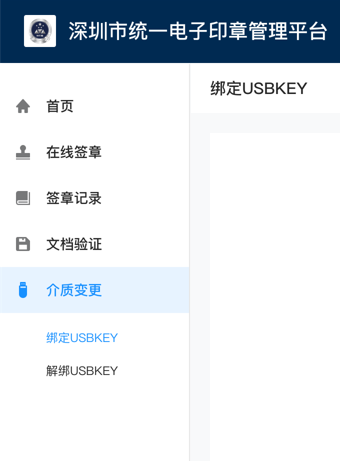 绑定说明阅读绑定说明为强制阅读内容，5S后可关闭。5S内按钮为灰色，按钮汇总显示读秒倒计时。点击“我知道了”页面关闭后进入绑定页面。\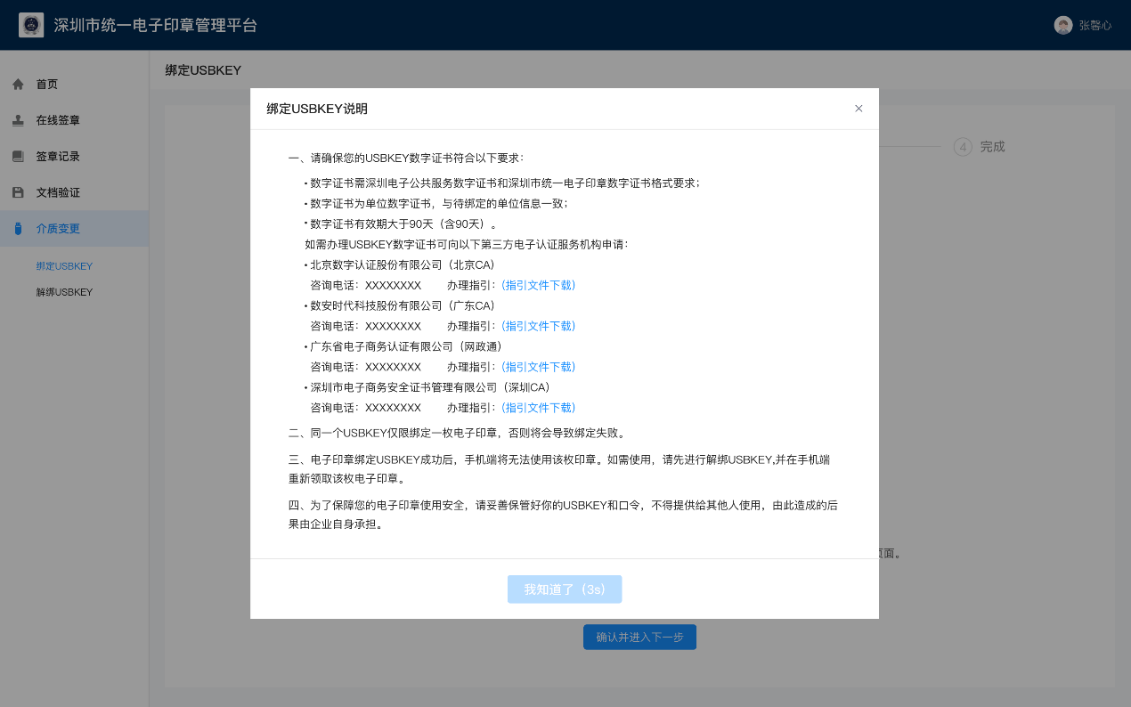 印章绑定插入USBKEY检测USBKEY是否已经插入并读取成功，当未检测到USBKEY时，如下图所示：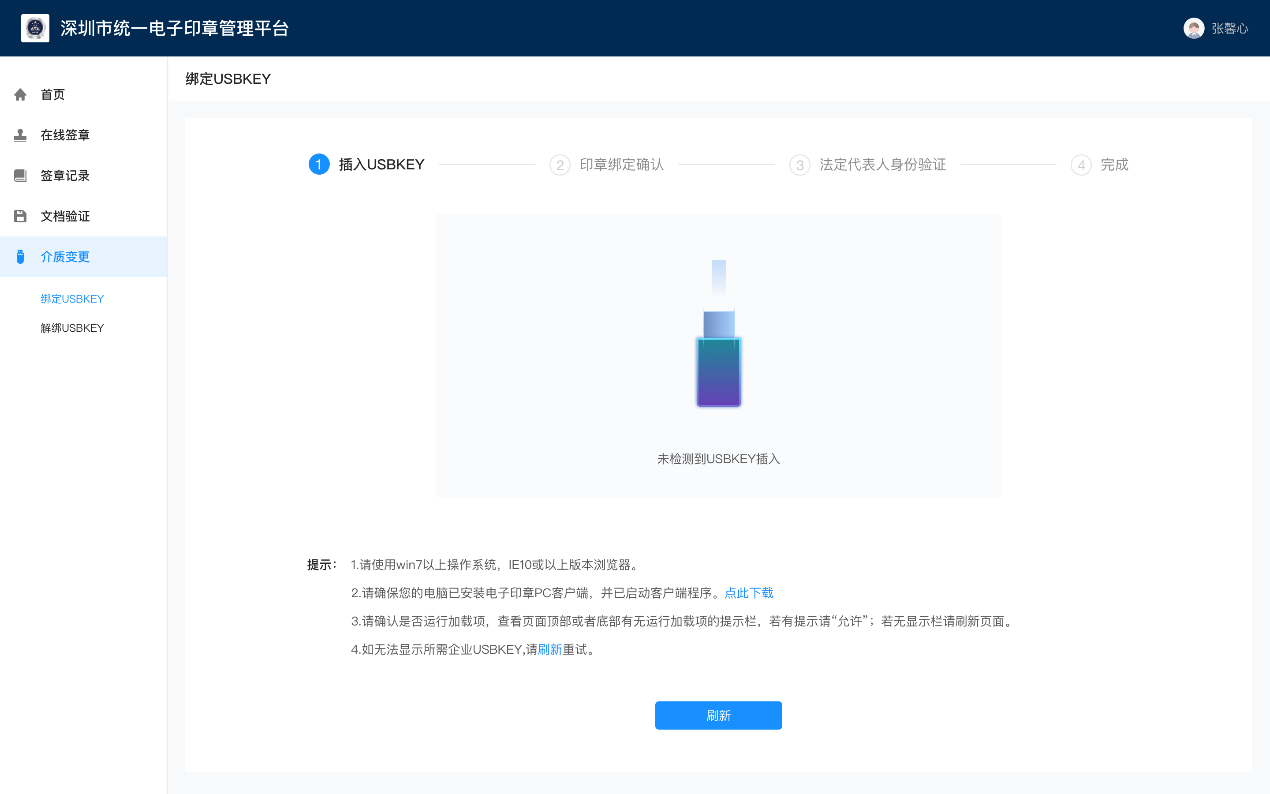 显示未检测到USBKEY插入配图点击刷新按钮，刷新页面，不重复弹出说明阅读弹窗。检测到USBKEY时，判断插入的USBKEY是否已绑定其他印章如果有绑定其他印章则弹出下图提示用户无法进入下一步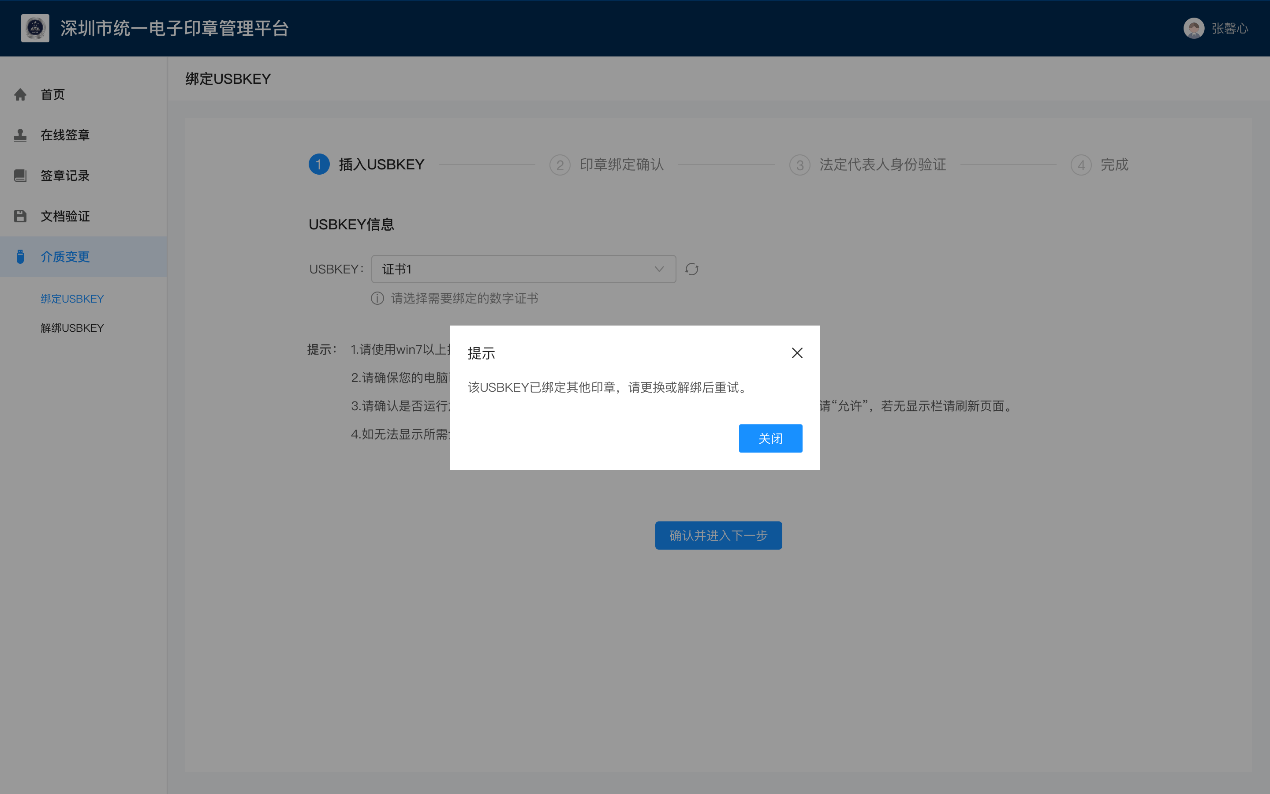 如果没有绑定其他章则继续USBKEY证书选择，如下图所示：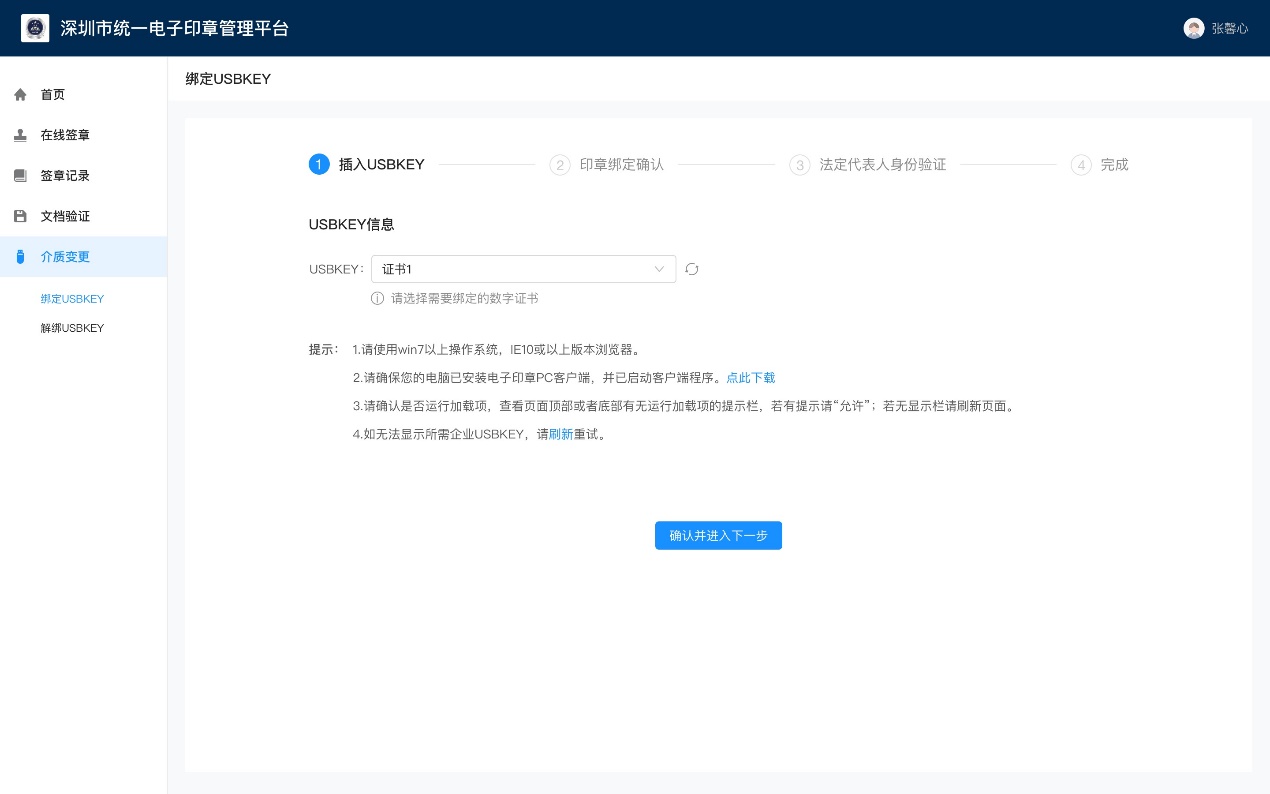 默认展示读取到的证书，如有多个证书，用户需完成证书选择。选择后展示与证书关联的企业信息。点击“”刷新证书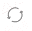 点击确认并进入下一步进入到印章绑定确认页面如无证书，或未检测到证书，弹出红色文字提示提示文案：未检测到证书，请重新插入USBKEY或检查驱动是否正确安装，如下图：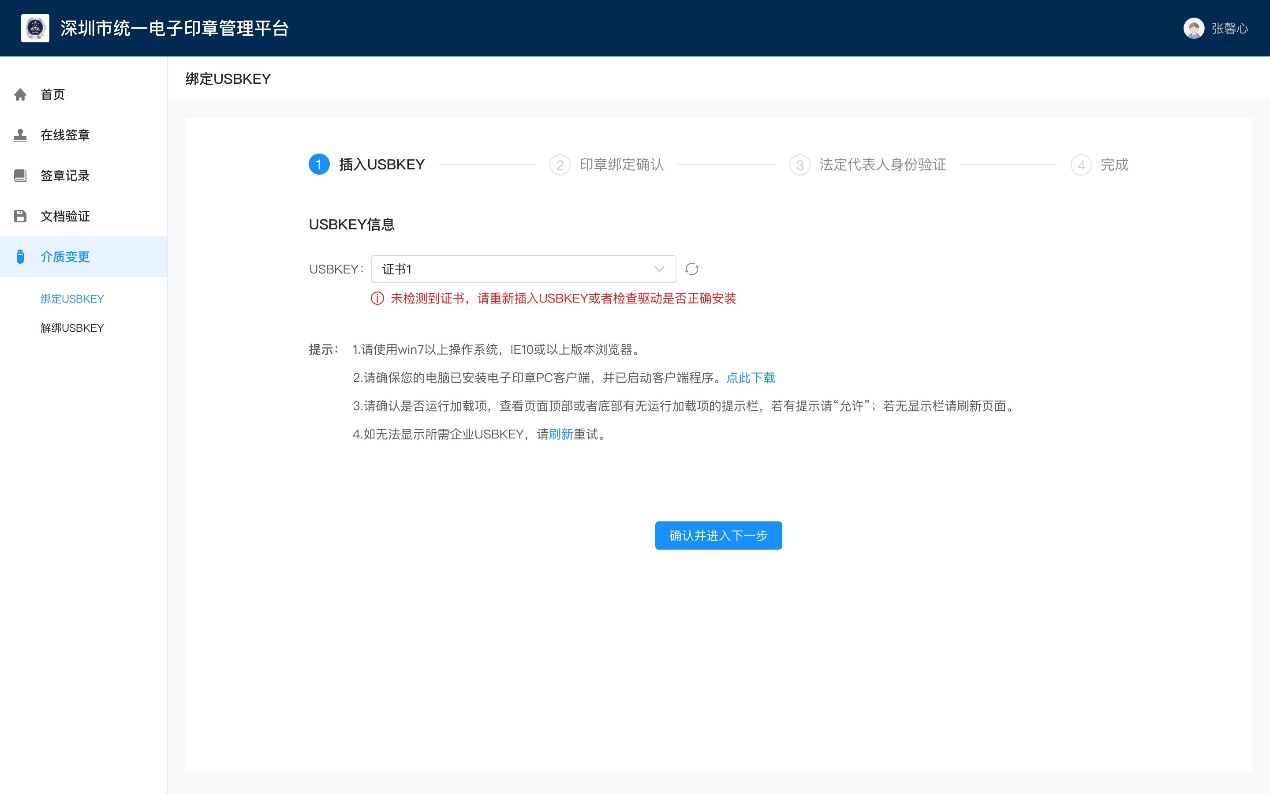 印章绑定确认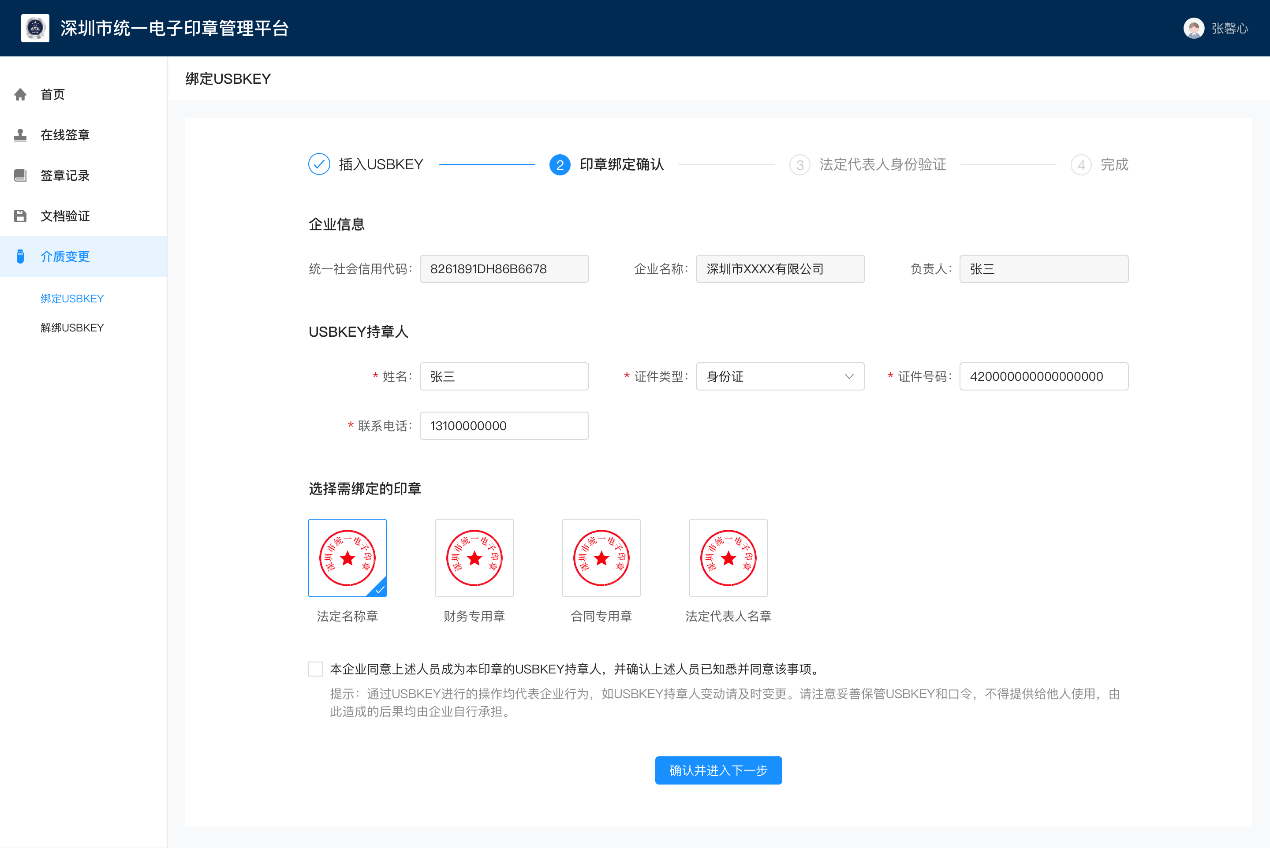 USBKEY持章人填写需要正确填写持章人姓名、证件类型、证件号码、联系电话。电子印章选择选中需要绑定的电子印章，4枚印章中一次只能选择一个。点击确认并进入下一步时选中印章检测是否已绑定其他介质，如果没有则继续绑定。如果有，则弹窗提示“该印章已绑定其他介质，是否继续与当前USBKEY绑定，绑定后，将仅能通过USBKEY签章”，点击“取消“关闭弹窗返回，点击“确认并进入下一步“则进入下一步继续绑定。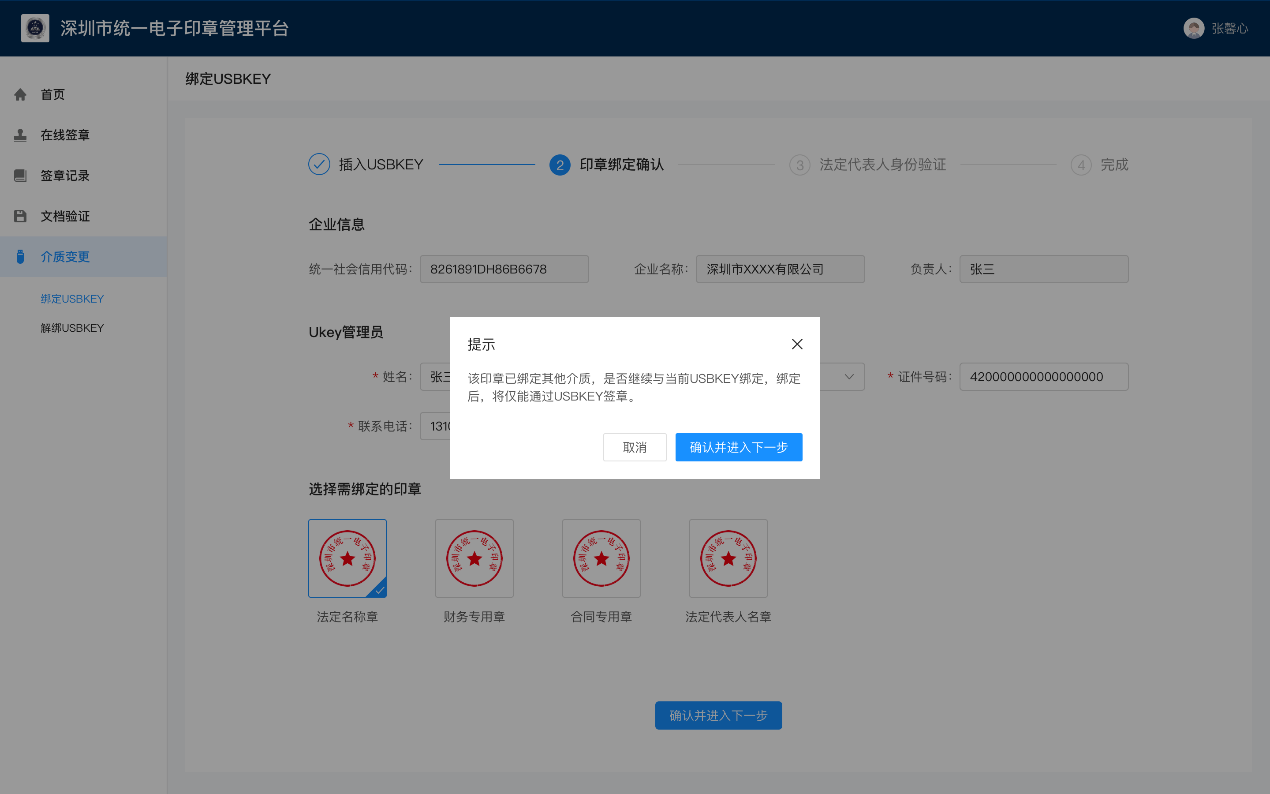 电子印章PIN码信息确认后，需完成印章PIN码录入，PIN码默认隐藏方式显示，点击“ “可显示明码。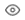 1）PIN码错误情况下弹出红色文字提示，提示文案：“PIN码输入错误，请重试，连续5次输入错误将锁定USBKEY“2）PIN码错误情况下最多输入5次。超过5次后限制输入，弹出提示文案“PIN码连续5次输入错误，请联系CA重置密码。“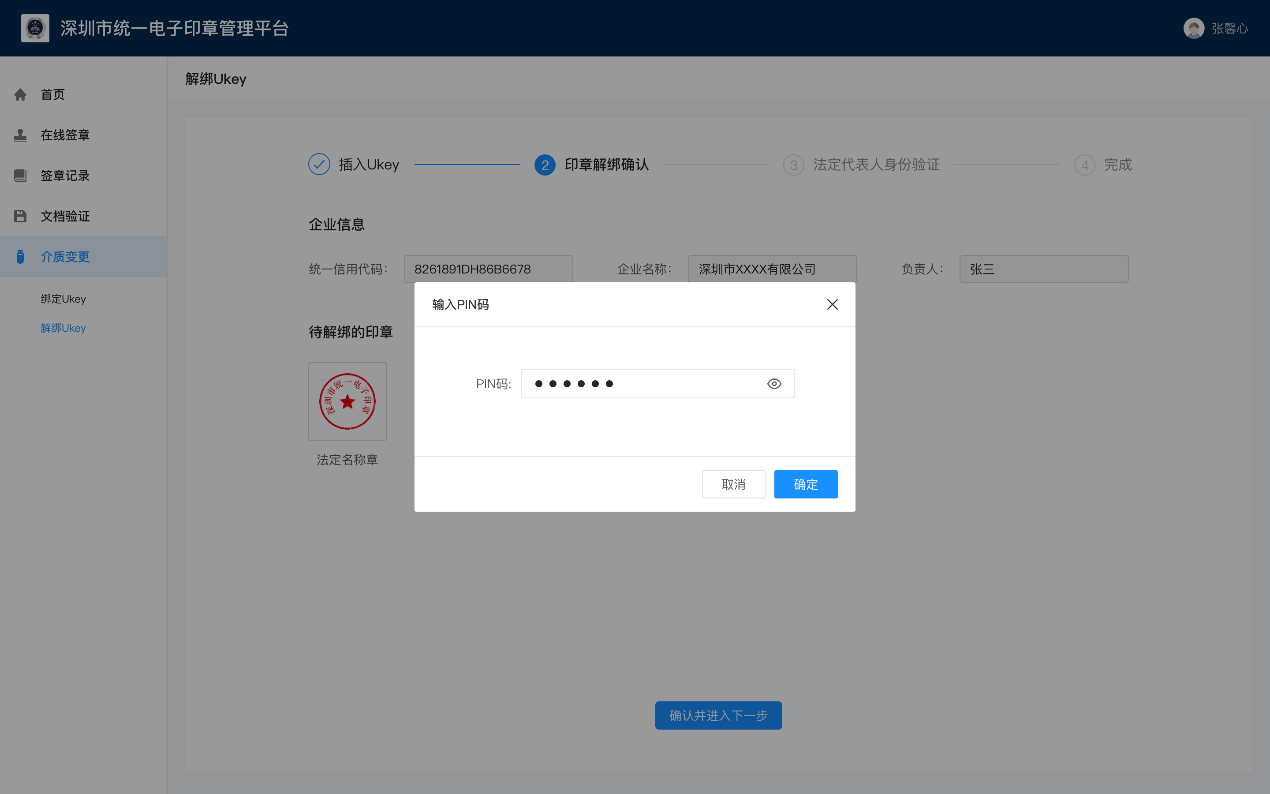 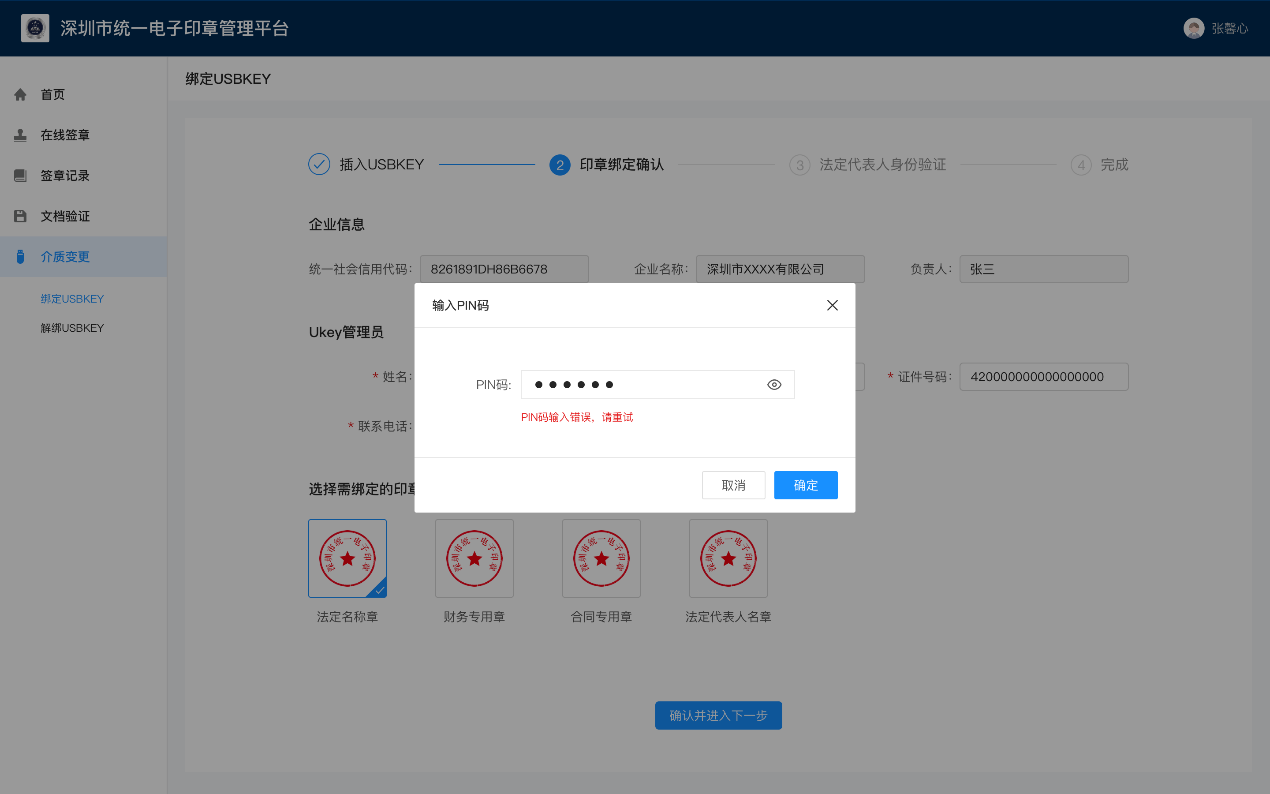 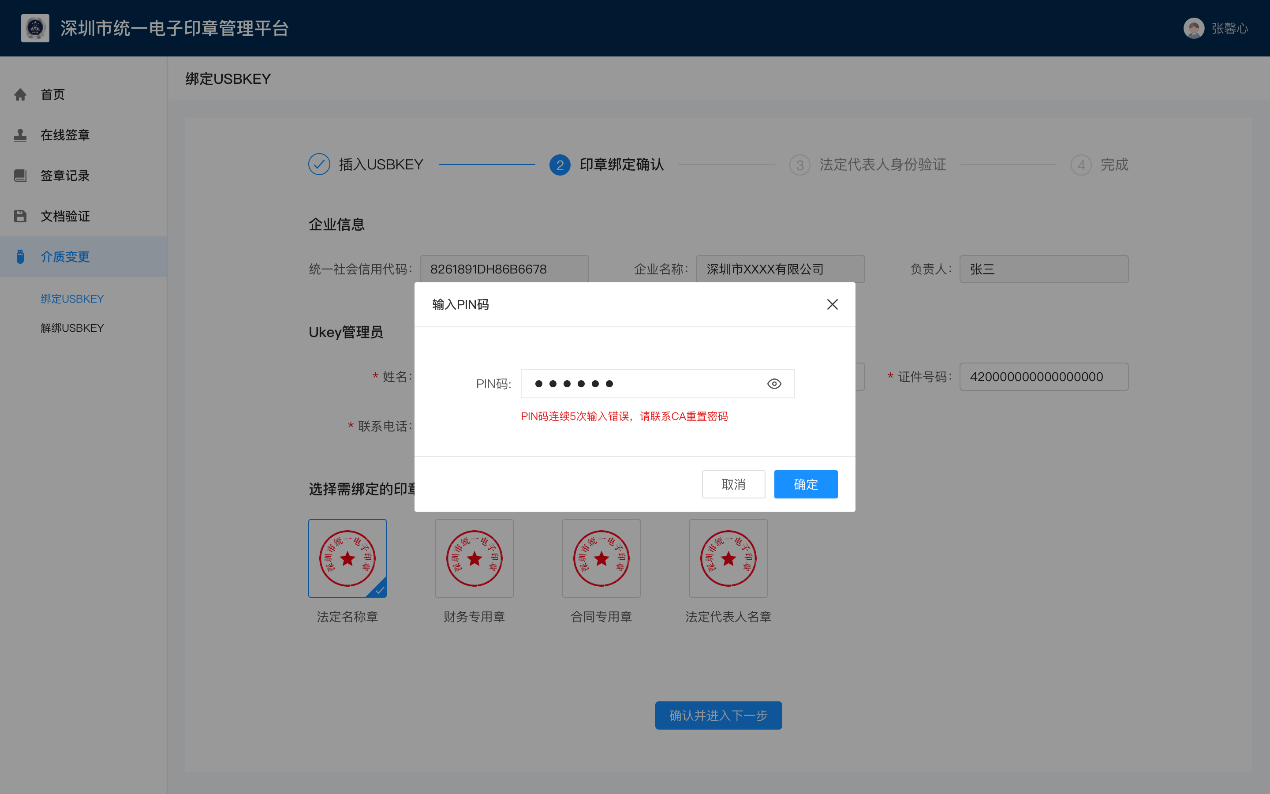 法定代表人身份验证信息确认及印章选择后，进入身份信息认证环节，该环节用户需通过手机完成人脸认证，人脸认证通过后即可进行USBKEY绑定。提示文案：本业务需企业法定代表人本人确认同意，并完成身份验证；验证过程中请不要离开本页面。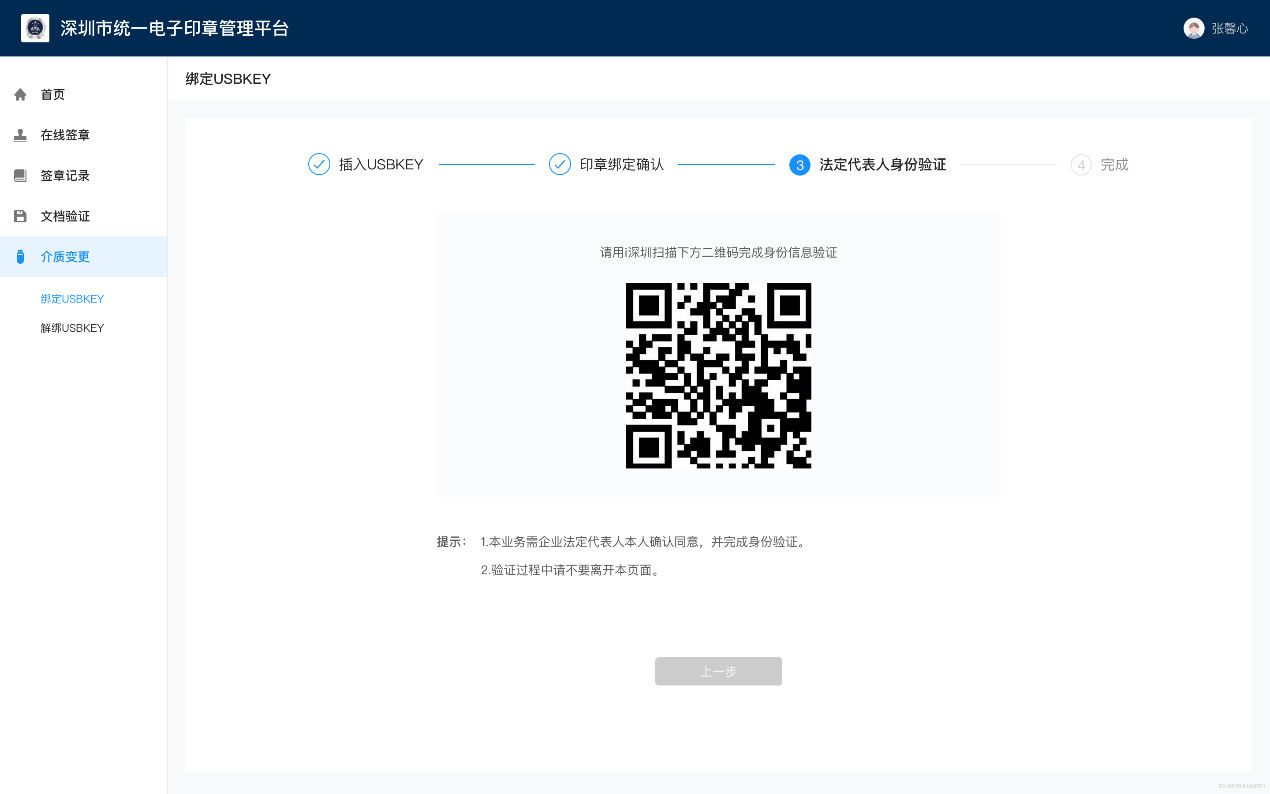 身份信息认证成功后，弹出下图提示，直至绑定完成。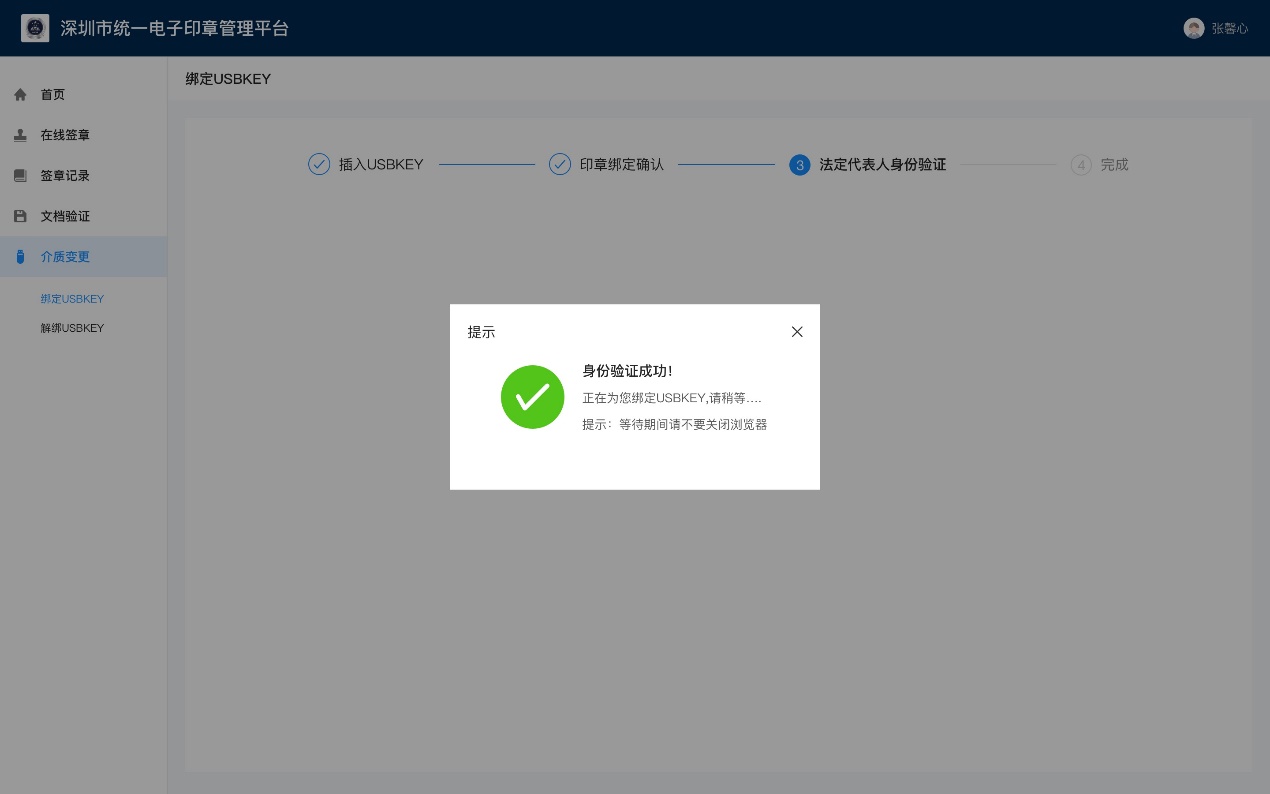 验证失败，提示：验证失败，请稍后重试。5s后自动跳回法定代表人身份验证页面。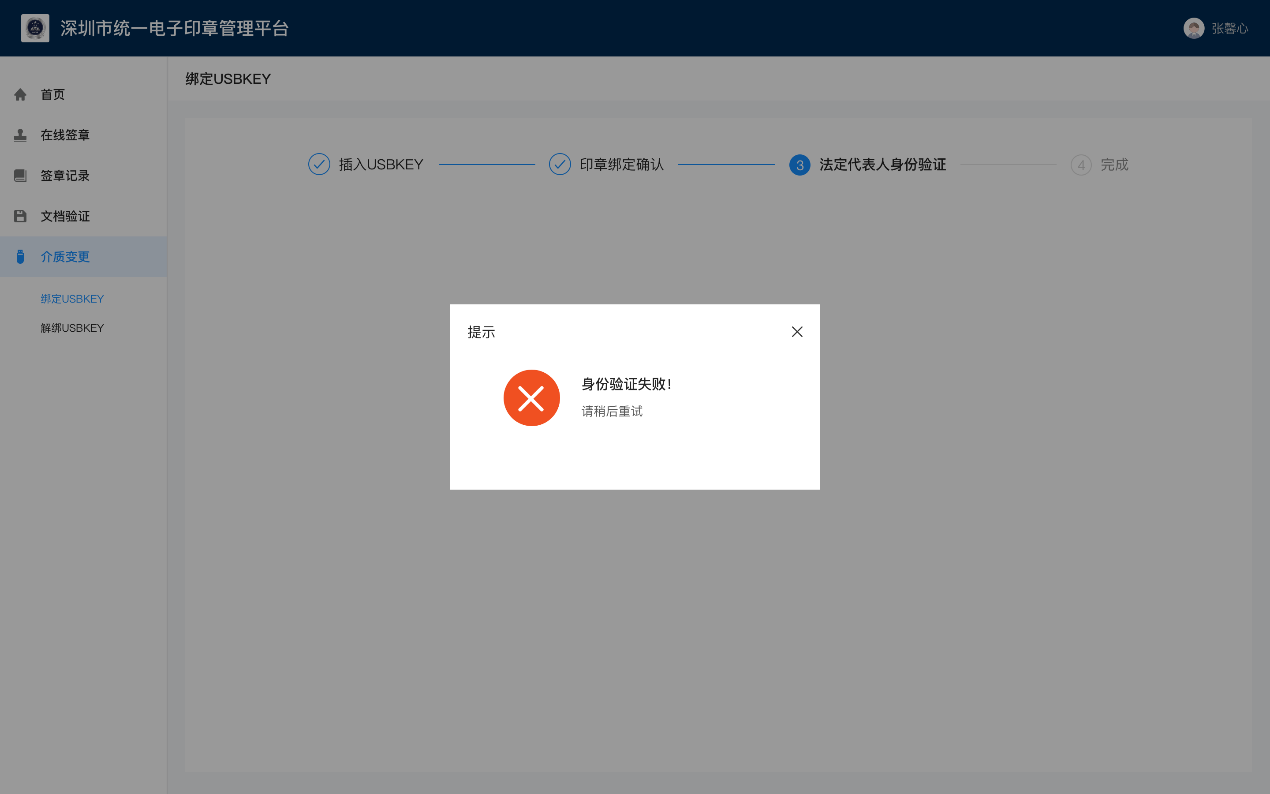 绑定结果反馈绑定成功绑定成功后展示成功提示页面，同时展示企业名称、企业统一社会信用代码、法定代表人、印章类型（此次绑定）、绑定时间等信息。用户可点击“返回首页“返回，或等待5s后页面自动返回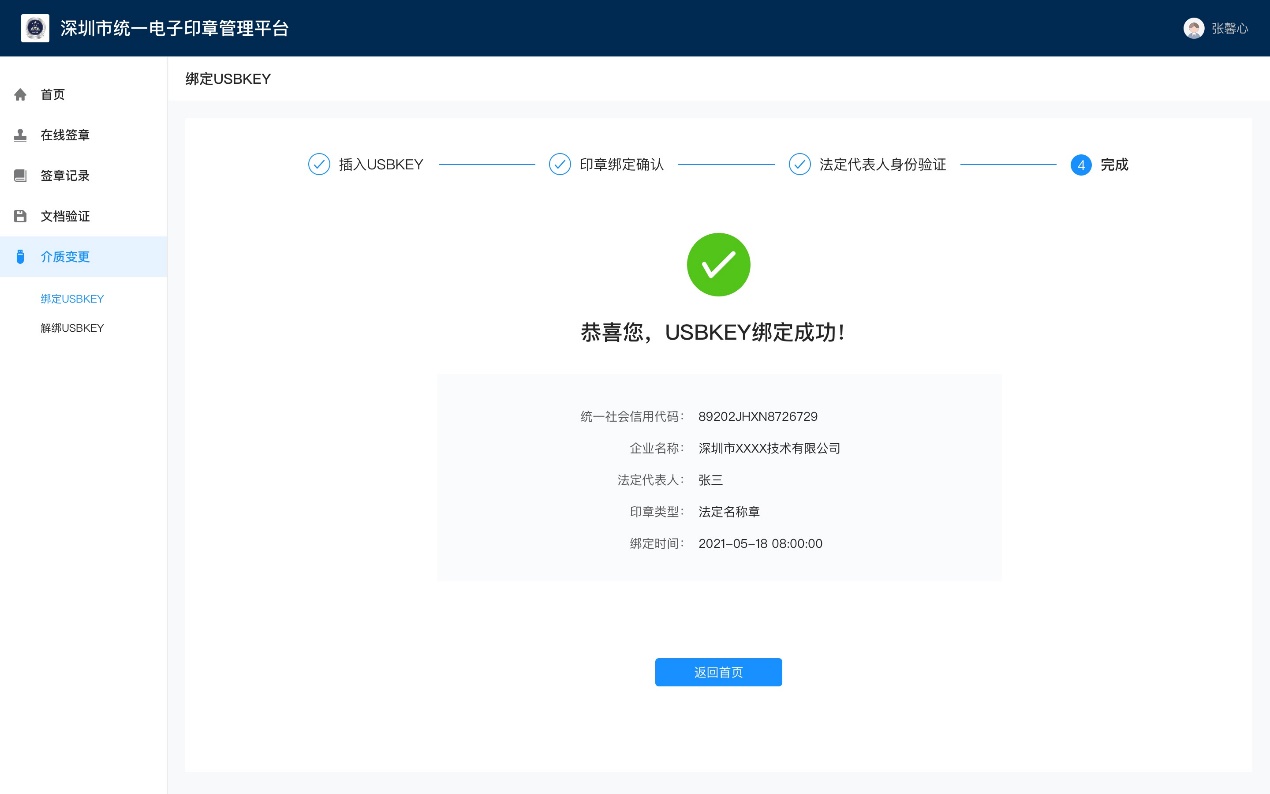 绑定失败绑定失败展示失败提示页面，同时给予提示，点击返回重试重新进行绑定操作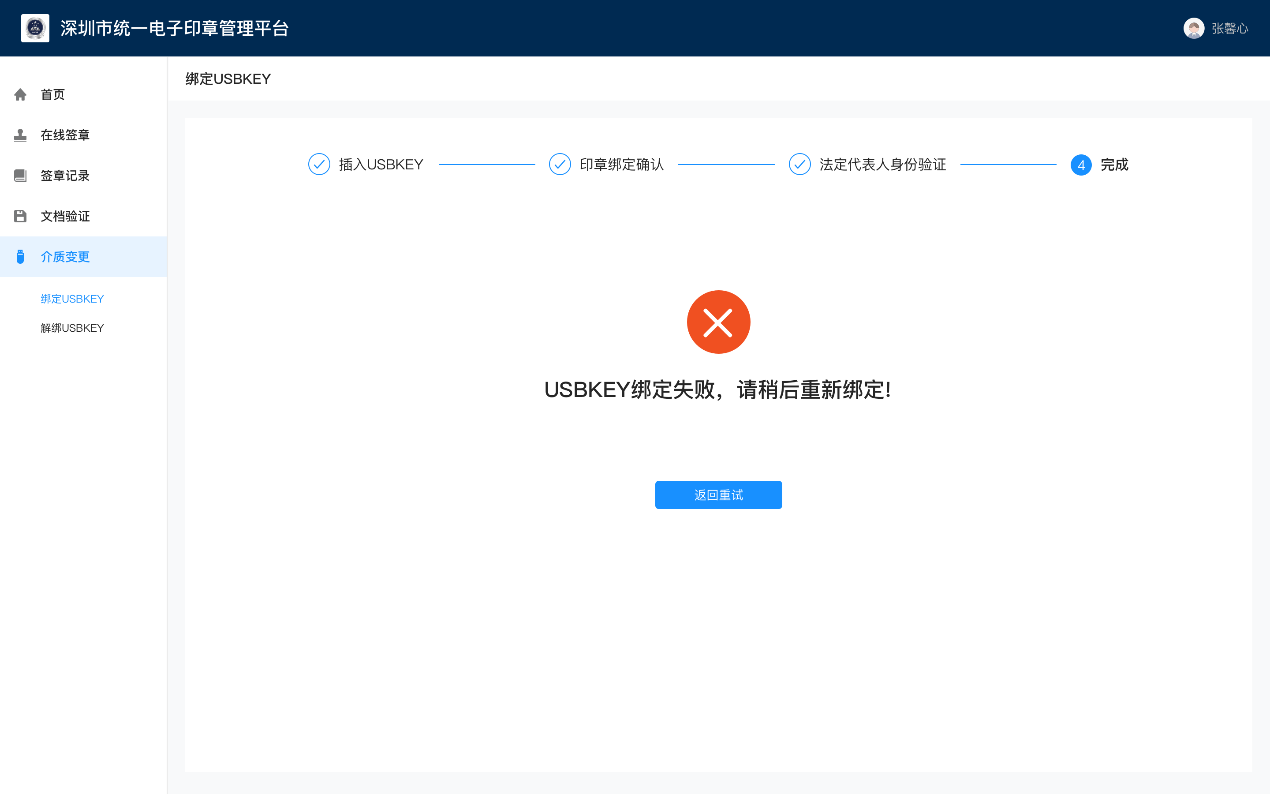 电子印章解绑电子印章解绑共分为4个步骤：插入USBKEY、印章解绑确认、法定代表人身份验证、完成。解绑后印章回到待绑定状态，需支持可重新绑定USBKEY和可在手机端直接领取印章两种方式菜单入口点击“介质变更”--“解绑USBKEY”可即可进入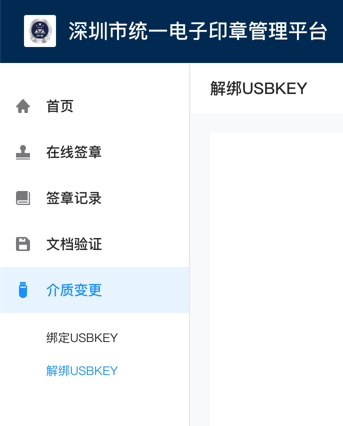 解绑说明阅读解绑说明为强制阅读内容，5S后可关闭。5S内按钮为灰色，按钮汇总显示读秒倒计时。点击“我知道了”页面关闭后进入解绑页面。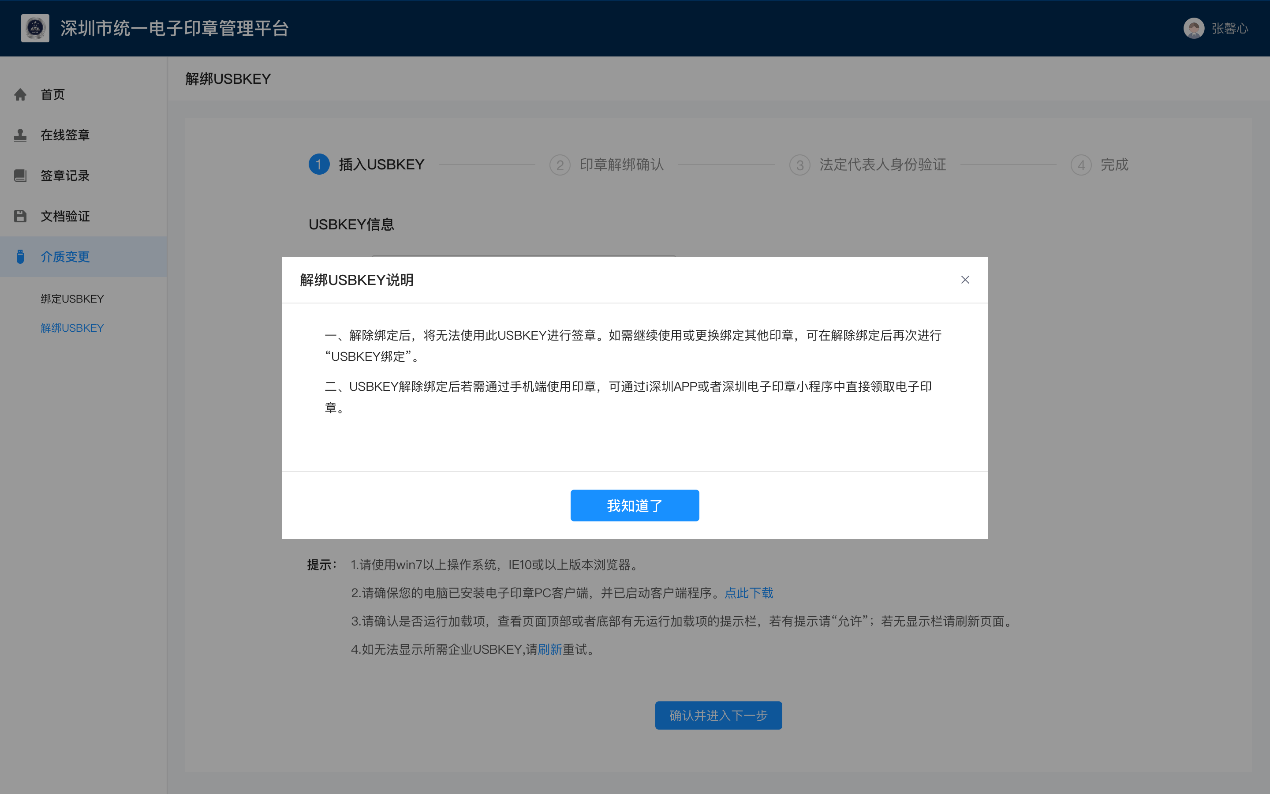 印章解绑插入USBKEY 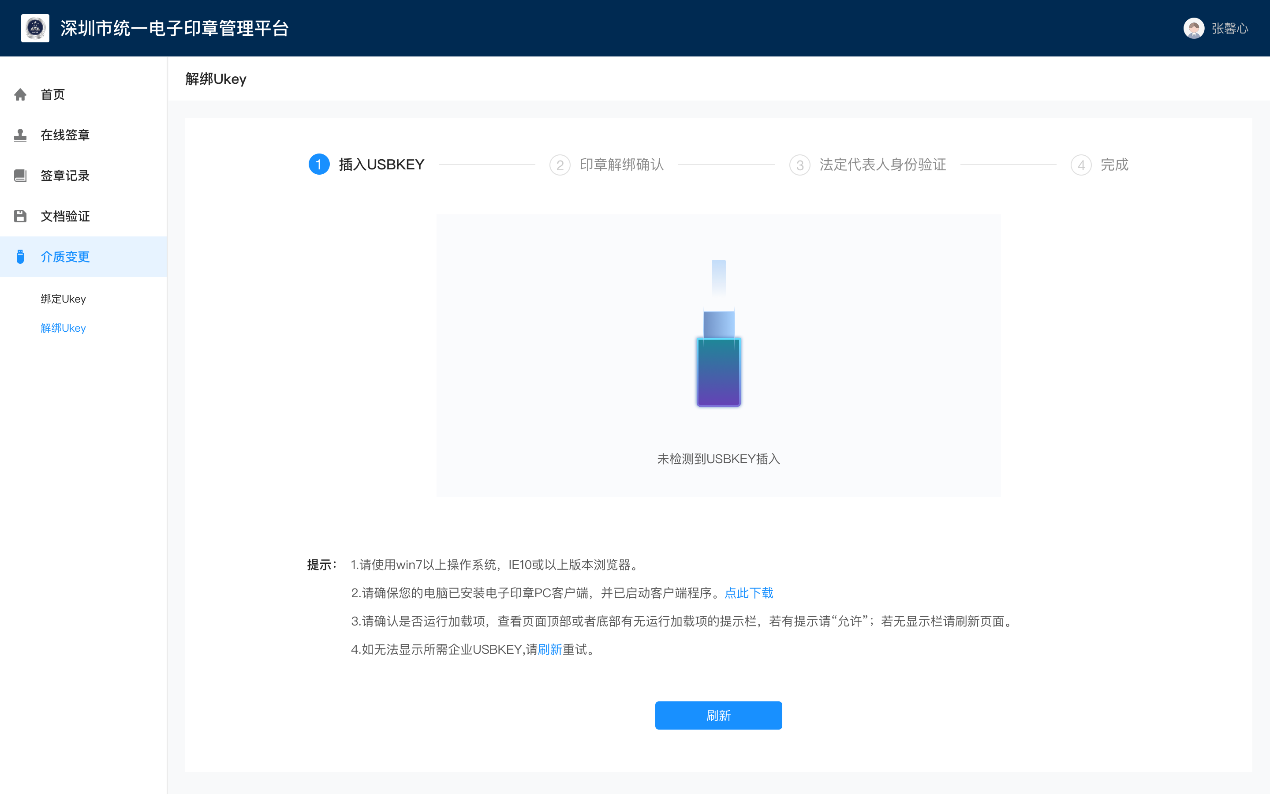 检测USBKEY是否已经插入并读取成功，当未检测到USBKEY时，如下图所示：显示未检测到USBKEY插入配图页面固定提示文案：请使用win7以上操作系统，IE10或以上版本浏览器。请确保您的电脑已安装电子印章PC客户端，并已启动客户端程序。点此下载请确认是否运行加载项。查看页面顶部或者底部有无运行加载项的提示栏，若有提示请选择“允许”；若无显示提示栏请刷新页面。如无法显示所需企业USBKEY，请刷新重试。点击刷新按钮，刷新页面，不重复弹出说明阅读弹窗。USBKEY证书选择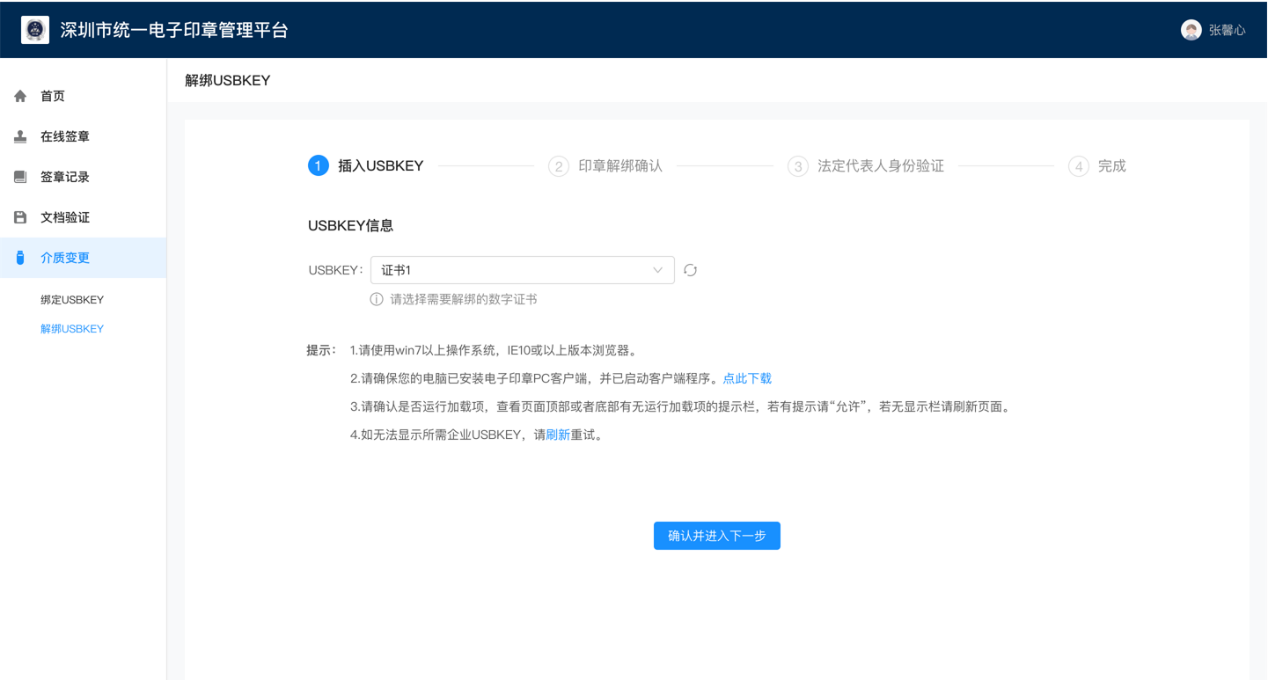 默认展示读取到的证书，如有多个证书，用户需完成证书选择。选择后展示与证书关联的企业信息。点击“”刷新证书点击确认并进入下一步进入到印章解绑确认页面如无证书，或未检测到证书，弹出红色文字提示提示文案：未检测到证书，请重新插入USBKEY或检查驱动是否正确安装印章解绑确认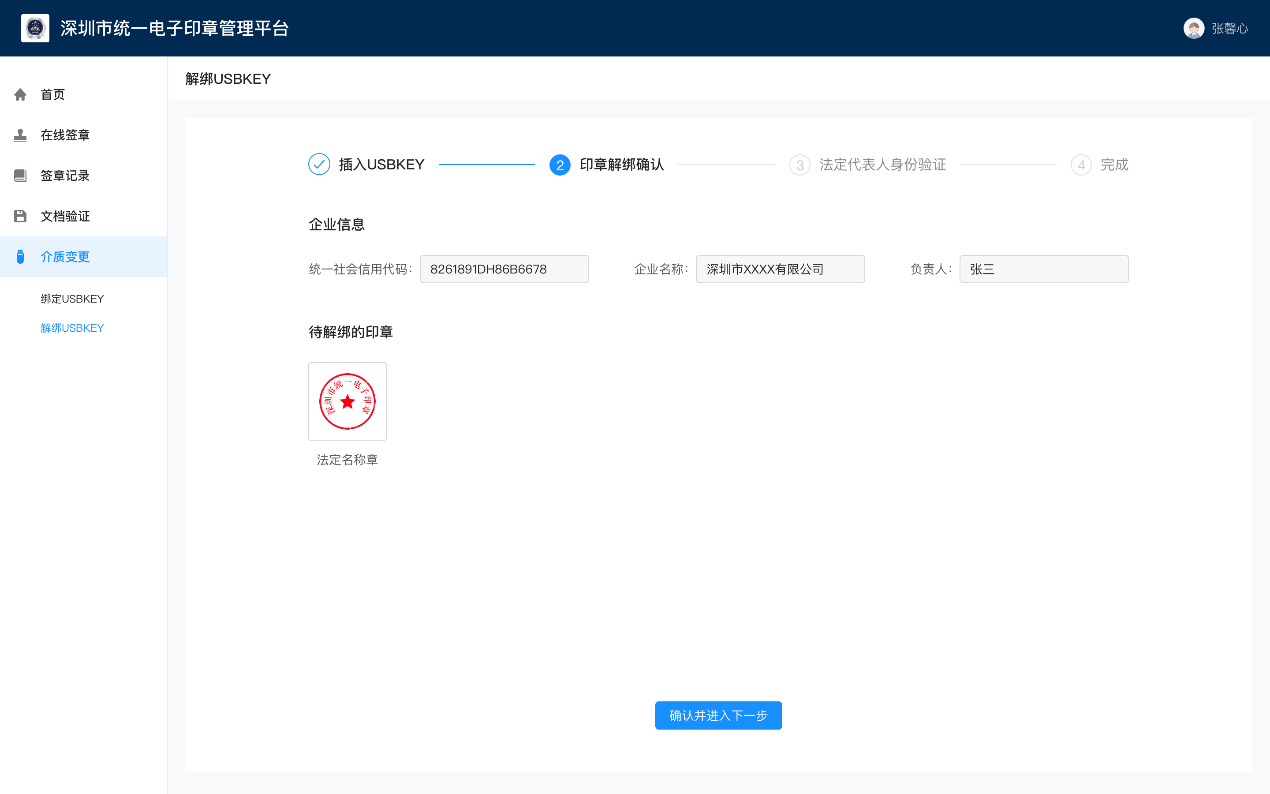 印章解绑确认页面展示企业信息及待解绑的印章信息，点击确认并进入下一步进入到输入pin码弹窗如下图，该输入pin码流程和绑定印章流程一样，此处不重复说明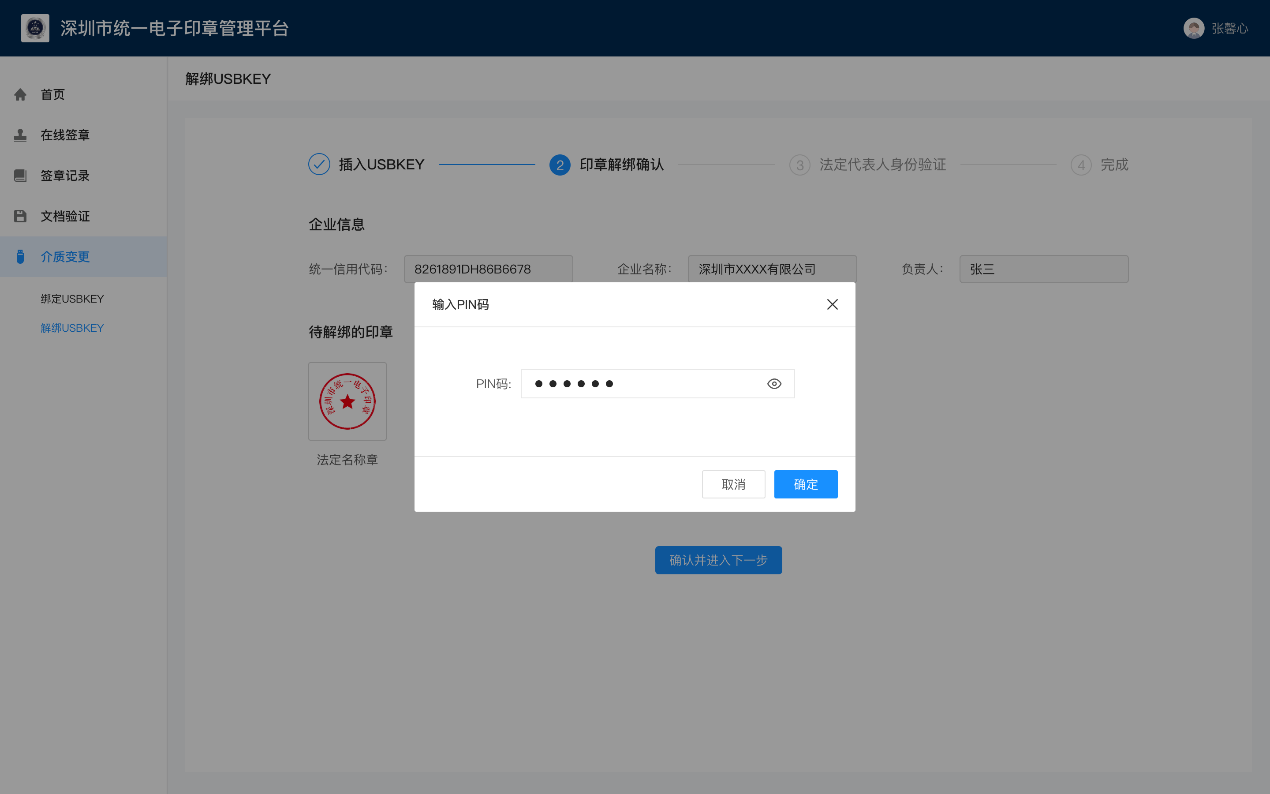 法定代表人身份验证流程跟印章绑定流程一致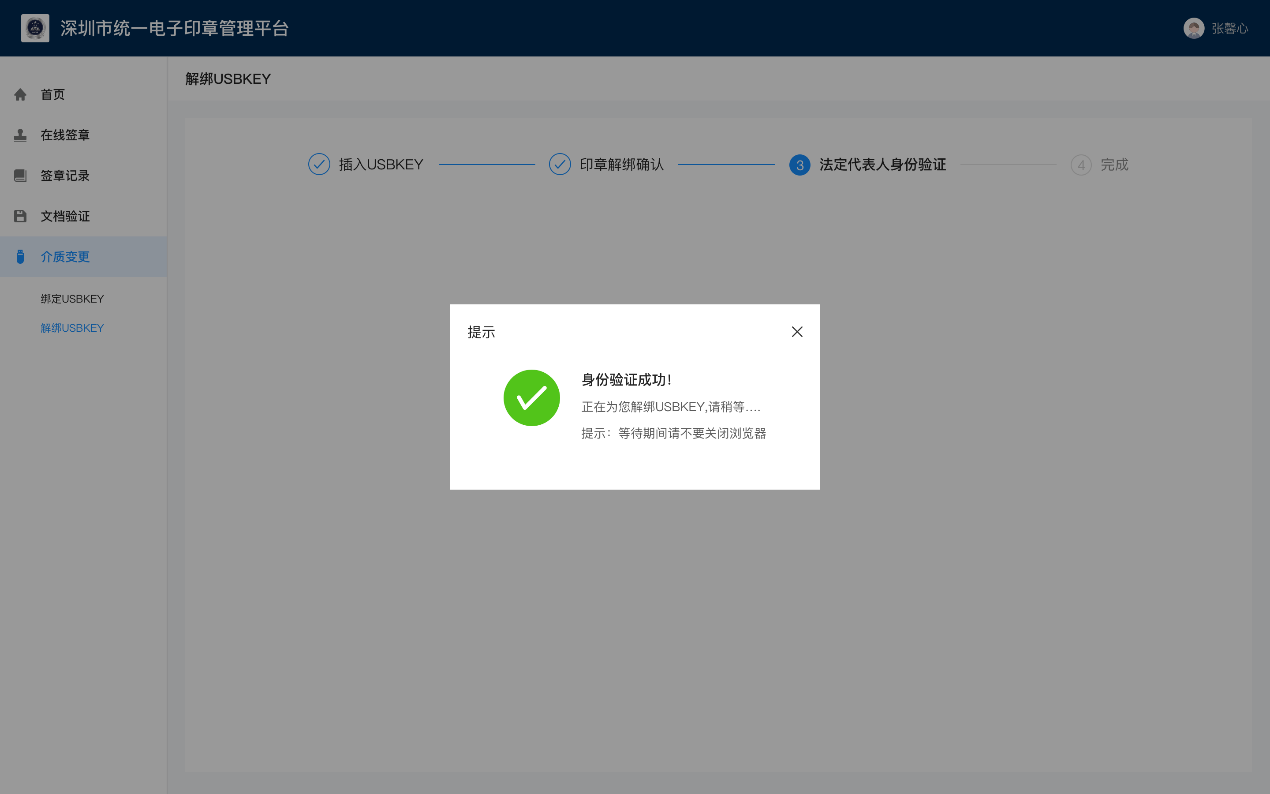 身份验证成功后立即进行解绑操作解绑结果反馈解绑成功解绑成功后展示成功提示页面，同时展示企业名称、企业统一社会信用代码、企业法定代表人、印章类型（此次解绑）、解绑时间等信息。用户可点击“返回“返回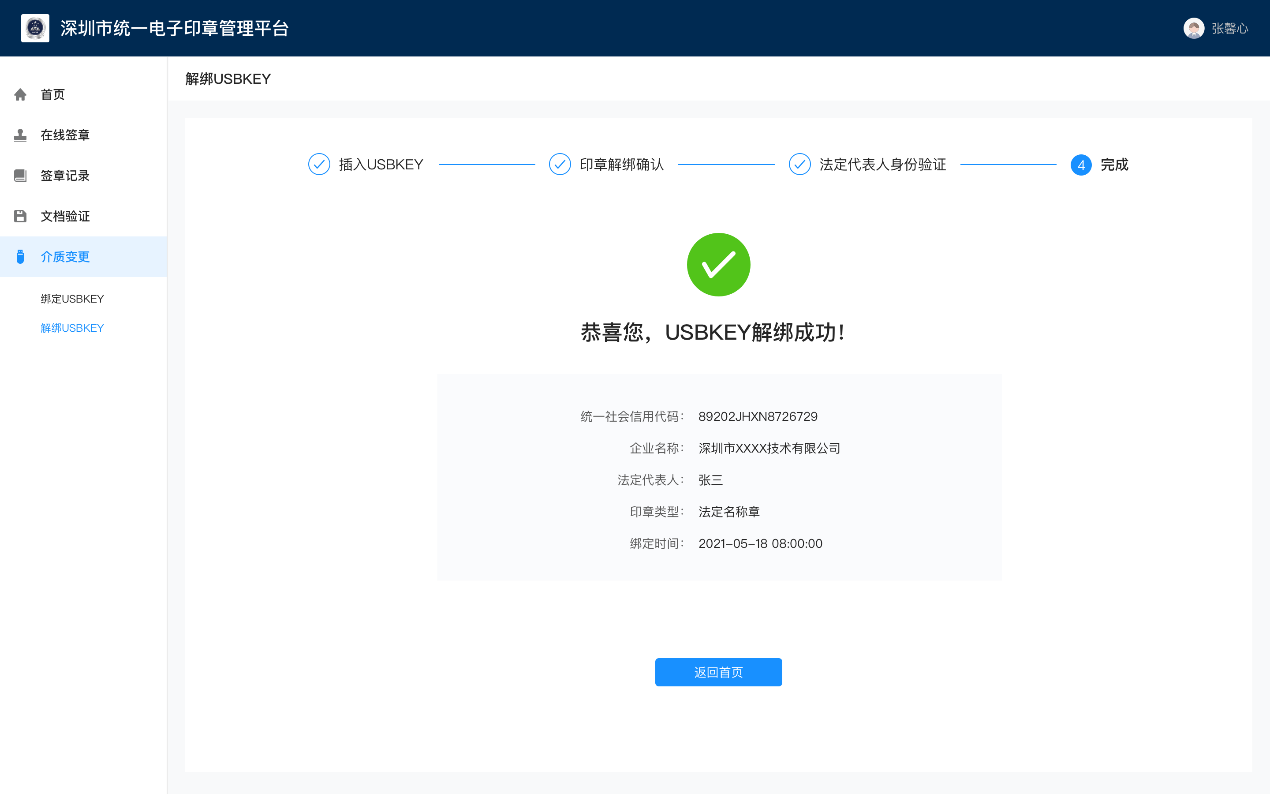 解绑失败绑定失败展示失败提示页面，同时支持返回重试操作，点击返回重试重新进行解绑操作。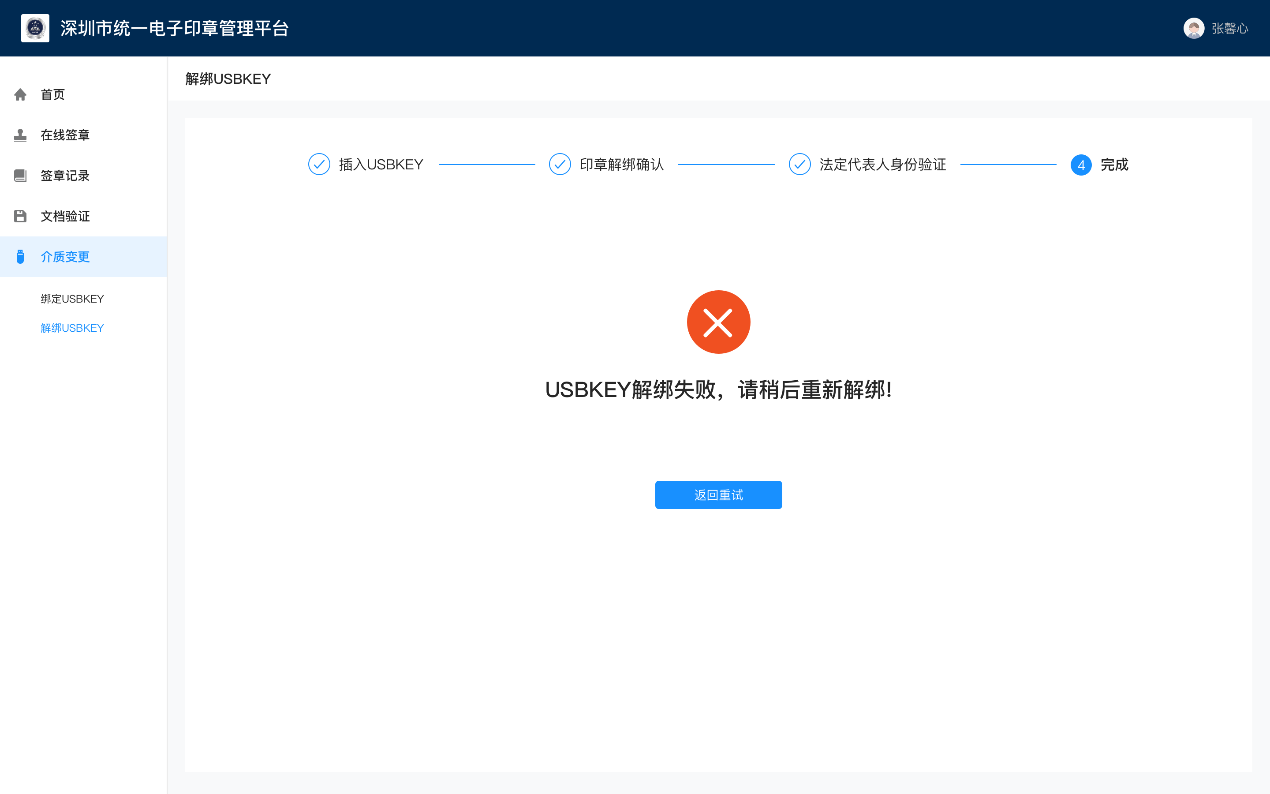 